INDICAÇÃO Nº 6422/2017Indica ao Poder Executivo Municipal que efetue serviços revitalização de sinalização de solo na região central. Excelentíssimo Senhor Prefeito Municipal, Nos termos do Art. 108 do Regimento Interno desta Casa de Leis, dirijo-me a Vossa Excelência para sugerir que, por intermédio do Setor competente, que efetue serviços de revitalização de sinalização de solo na Avenida Cillos, próximo à residência de número 376, Centro.Justificativa:A sinalização de solo no cruzamento supra, encontra-se desgastada, apagada, quase não se vê! Moradores alegam que, no local frequentemente ocorre acidentes e a repintura é necessaria.Plenário “Dr. Tancredo Neves”, em 11 de agosto de 2.017.Gustavo Bagnoli-vereador-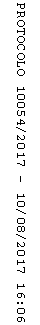 